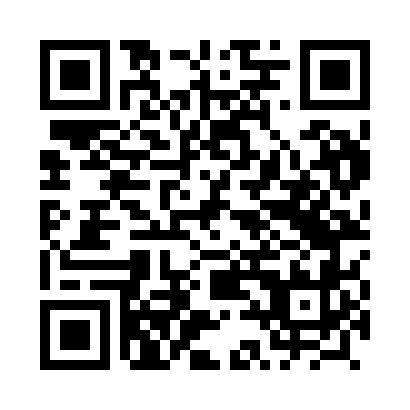 Prayer times for Lusztyk, PolandMon 1 Apr 2024 - Tue 30 Apr 2024High Latitude Method: Angle Based RulePrayer Calculation Method: Muslim World LeagueAsar Calculation Method: HanafiPrayer times provided by https://www.salahtimes.comDateDayFajrSunriseDhuhrAsrMaghribIsha1Mon4:146:1212:415:087:119:022Tue4:116:1012:415:097:139:043Wed4:086:0812:415:117:149:064Thu4:056:0512:405:127:169:095Fri4:036:0312:405:137:189:116Sat4:006:0112:405:147:199:137Sun3:575:5912:395:157:219:158Mon3:545:5612:395:177:239:189Tue3:515:5412:395:187:249:2010Wed3:485:5212:395:197:269:2211Thu3:455:5012:385:207:289:2512Fri3:425:4812:385:217:299:2713Sat3:395:4612:385:227:319:3014Sun3:365:4312:385:237:339:3215Mon3:335:4112:375:257:349:3416Tue3:305:3912:375:267:369:3717Wed3:275:3712:375:277:389:4018Thu3:245:3512:375:287:399:4219Fri3:205:3312:365:297:419:4520Sat3:175:3112:365:307:439:4721Sun3:145:2912:365:317:449:5022Mon3:115:2712:365:327:469:5323Tue3:085:2512:365:337:489:5524Wed3:045:2312:355:347:499:5825Thu3:015:2112:355:357:5110:0126Fri2:585:1912:355:367:5310:0427Sat2:545:1712:355:377:5410:0728Sun2:515:1512:355:387:5610:0929Mon2:485:1312:355:397:5710:1230Tue2:445:1112:355:407:5910:15